台北市化工原料商業同業公會   函受文者：全體會員發文日期：中華民國112年4月10日
發文字號：（112）北市化工德字第030號      檢轉 衛生福利部食品藥物管理署委託社團法人中華民國學名藥協會-函。主旨：112年度化粧品優良製造(GMP)輔導。http://www.tgpa.org.tw/page/news/show.aspx?num=4801112年度化粧品GMP法規及技術性議題諮詢http://www.tgpa.org.tw/page/news/show.aspx?num=4800[主辦] 品質管控課程「化粧品安定性試驗」http://www.tgpa.org.tw/page/news/show.aspx?num=4809 說明：承接衛生福利部食品藥物管理署(TFDA)委辦計畫，辦理化粧品製造場所之化粧品優良製造準則(GMP) 輔導，提供業者輔導服務及建議，協助相關軟硬體建置，以符合國際標準及我國相關規範。化粧品產品及種類多樣化且銷售通路多元，產品製造後至銷售端，甚至消費者使用端，其穩定度及安定性為品質重要考量，而化粧品產品資訊檔案管理辦法規定應建立之資料，亦包含產品安定性試驗報告。目前食品藥物管理署尚無相關化粧品安定性試驗基準或指引，然產品配方及包裝材質皆可能影響產品品質，故官方建議可參考藥品安定性試驗或ISO/TR 18811（化粧品安定性測試指引）等，且執行試驗結果可作為訂定產品儲存條件與保存期限之佐證，可保障化粧品業者亦確保消費者使用安全，因此本課程以 ISO/TR 18811（化粧品安定性測試指引）為主軸，分享「化粧品之安定性試驗測試條件與程序」、「感官測試及物理化學方法評估」、「與包材的相容性與評估」、「配送及運輸測試」、「有效期限推估與試驗報告」、「物化不安定現象及其機制」、「微生物及防腐效能試驗」之重點。報名及相關資訊請直接連結網址檢示下載                             理事長 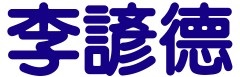 